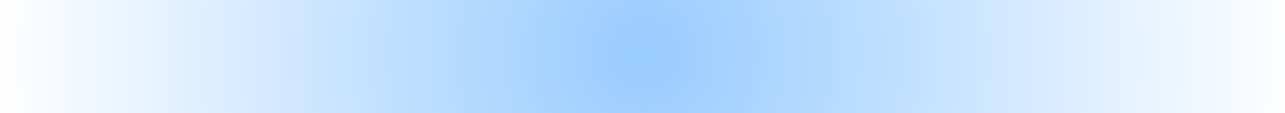 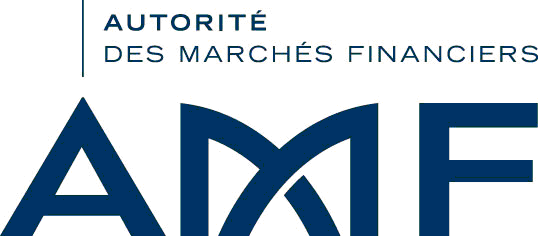 Ce document constitue l'annexe VI de l'instruction AMF DOC-2011-20PARTIE A : OPERATION DE MUTATION1 Ce dossier fait-il suite à un dossier ayant fait l'objet d'un rejet par l'AMF, d'une nullité en raison du non renvoi dans les délaisd'éléments complémentaires demandés ?		 Oui	          Non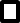 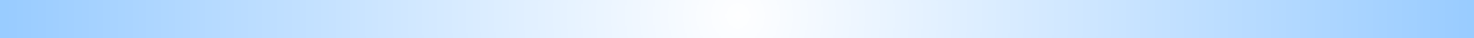 (Si plusieurs FIA sont concernés par la mutation, remplir le tableau récapitulatif 1)Code ISIN :Forme juridique du FIA :             	    FCP		 SICAVS'agit-t-il d'un OPCVM maître ? S'agit-t-il d'un FIA nourricier ?Dénomination du FIA :                       Nom de la société de gestion :        Oui	  NonOui	NonType de l'opération :	 Fusion par la constitution d'un nouvel FIA		 Liquidation		 Fusion/absorption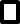 	 Scission	 Mutation simple 	 Transformation d’un FCP en SICAV avec conservation du code ISIN (FROG)	 Mutation d'un fonds d'investissement à vocation générale ou d'un fonds de fonds alternatif vers un fonds professionnel spécialisé	 Mutation d'un fonds professionnel spécialisé vers un fonds d'investissement à vocation générale ou un fonds de fonds alternatif	 Mutation d'un OPCVM à procédure allégé vers un fonds d'investissement à vocation générale, fonds de fonds alternatif ou fonds 	     professionnel à vocation générale	 Mutation d'un fonds professionnel à vocation générale vers un fonds d'investissement à vocation générale ou un fonds de fonds 	    alternatifEn application du règlement (UE) n° 2016/679 du 27 avril 2016 et de la loi n° 7817 du 6 janvier 1978, les personnes physiques disposent d'un droit d'accès, de rectification, d’effacement, d’opposition ou de limitation du traitement des données personnelles les concernant. Ce droit peut être exercé par courrier à l’adresse suivante : AMF Délégué à la protection des données - 17 place de la Bourse, 75002 Paris ; et via le formulaire « données personnelles » accessible sur le site internet de l’AMF. Vous pouvez également introduire une réclamation au sujet du traitement de vos données auprès de la CNIL.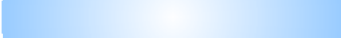 Date d'effet de la mutation envisagée(Ne remplir que les cases concernées par la mutation)Avant modification	Après modificationLa société de gestion souhaite attirer l'attention de l'AMF sur les spécificités suivantes de la mutation faisant l'objet de la présente demande d'agrément :TABLEAU RECAPITULATIF 1 - Liste des FIA existants intervenant dans la mutation(Autant de lignes que de produits intervenant dans la transformation, voir Annexe pour les modalités d'établissement des 2 tableaux ci- dessous)Code ISINDénominationDate de réalisation de la mutationNon soldé à l'issue de la mutationNature de la mutationTABLEAU RECAPITULATIF 2 - Liste des FIA créé(s) dans l'opération(Pour chaque FIA créé, remplir l'annexe)Dénomination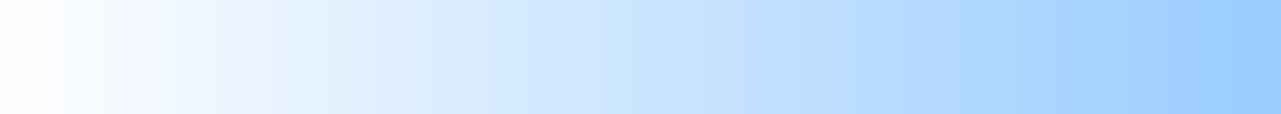 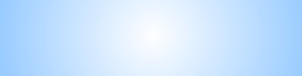 Nom du correspondant :Société :Numéro de téléphoneCourriel :Nom du responsable du correspondant :Fonction :Adresse postale de la société en charge du dossier :Complément d'adresse :Code postal :	Ville :	Pays :Numéro de téléphoneCourriel :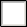 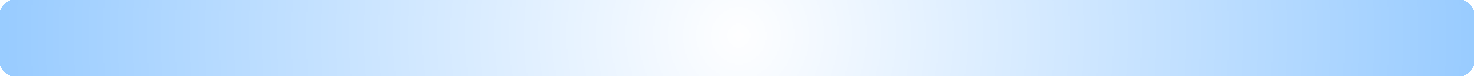 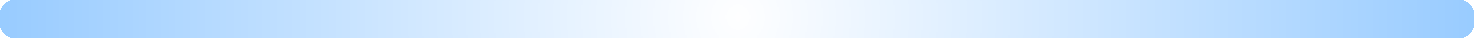 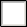 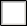 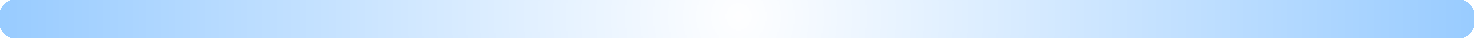 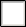 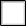 Par ailleurs, la société de gestion doit fournir tout document de nature à faciliter l'instruction du dossier. A ce titre, lorsque le FIA utilise un nouvel instrument financier ou une technique de gestion particulière, elle doit envoyer une note motivée sur la conformité (juridique, comptable, ratios...) à la réglementation.Société de gestionEtat d’origine de la société de gestionDépositaireCommissaire aux comptesModification du profil de risque et de rendementGarantie et caractéristiqueTransformation du compartiment ou modification de la têteTransformation d’un FIA à compartiments en FIA non compartimentéTransformation en nourricier ou modification du maîtreTransformation d’un FIA nourricier en FIA non nourricierTransformation d’un FIA dédié en FIA ouvert à tous souscripteursTransformation d(un FCP en SICAV avec conservation du code ISIN (FROG)Transformation de type de FIA OPCVM à procédure allégée Fonds professionnel spécialisé Fonds à vocation générale Fonds de fonds alternatifs Fonds professionnel à vocation générale Autre Fonds professionnel spécialisé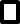  Fonds à vocation générale Fonds de fonds alternatifs Fonds professionnel à vocation générale AutreAutres (Préciser)Pièces complémentaires pour les demandes de mutations concomitantes à des demandes d'agrément déposées au titre du Règlement (UE) 2017/1131Pièces complémentaires pour les demandes de mutations concomitantes à des demandes d'agrément déposées au titre du Règlement (UE) 2017/1131Agrément au titre du Règlement (UE) 2017/1131, "Règlement MMF"Cet agrément est délivré sur la base d'un dossier d'agrément déposé à l'AMF concomitamment à la demande de mutation et ne nécessite pas d'action complémentaire de l'OPCVM.Pièces supplémentaires pour les opérations de liquidation du FCPPièces supplémentaires pour les opérations de liquidation de la SICAVPour tous les FIA :Décision de l'organe de direction de la société de gestion de portefeuille (sauf rachat simultané de toutes les parts arrivées de l'échéance du FIA mentionnée dans son règlement ou ses statuts)Rapport du commissaire aux comptes (communiqué ultérieurement)Information des porteurs de parts ou actionnaires, le cas échéantDans le cas d'arrivée à l'échéance de la garantie, données chiffrées permettant de justifier le respect de la garantieLa preuve de l'acceptation du dépositaire est tenue à la disposition de l'AMFLes pièces à communiquer sont adaptées en cas de liquidation d'un compartiment de FCP Copie du procès-verbal du Conseil d'Administration Copie du procès-verbal de l'Assemblée Générale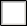 ExtraordinaireRapport du commissaire aux comptes (communiqué ultérieurement) Information des actionnairesDans le cas d'arrivée à l'échéance de la garantie,  données chiffrées permettant de justifier le respect dela garantieLa preuve de l'acceptation du dépositaire est tenue à la disposition de l'AMFLes pièces à communiquer sont adaptées :en cas de SICAV constituée sous la forme de société par actions simplifiéeen cas de liquidation d'un compartiment de SICAV